Questions about the real world featherslooking with fresh eyes, a question about how or why things are how they are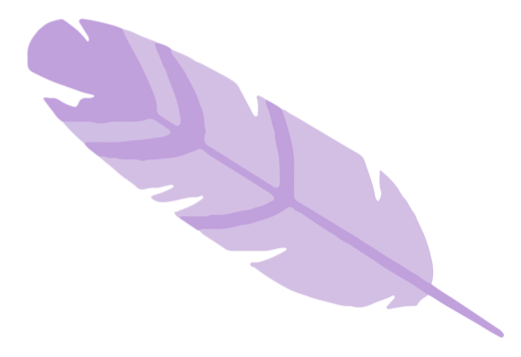 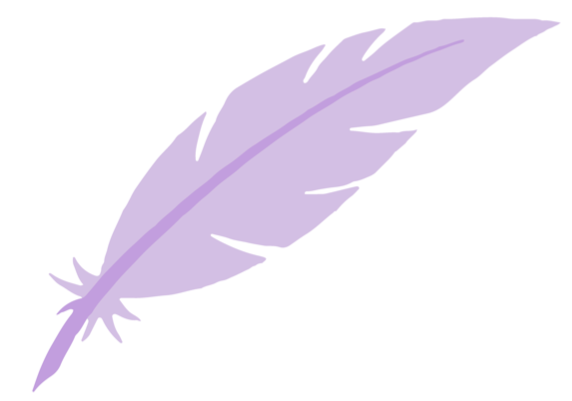 Precedents: real-world examples shellsa contemporary or historical example of a better way of living with our clothes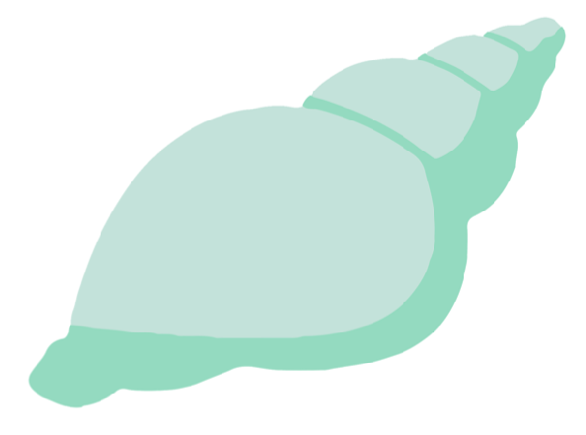 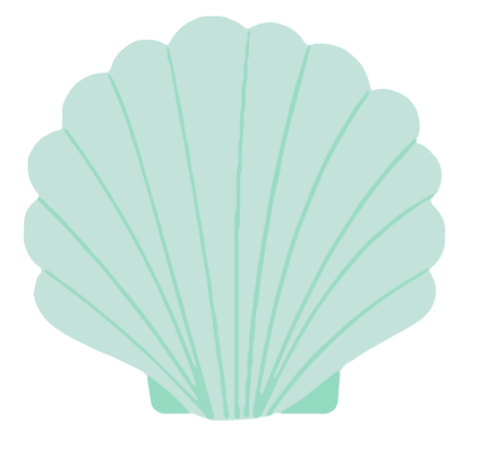 Ideas for action in the real world leavessomething you want to see happen; be guided by desire, not practicality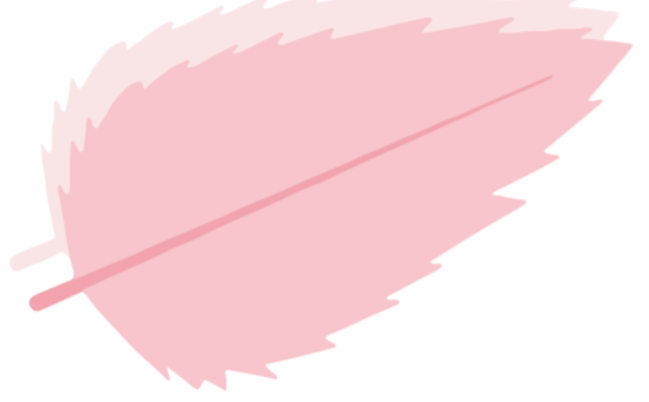 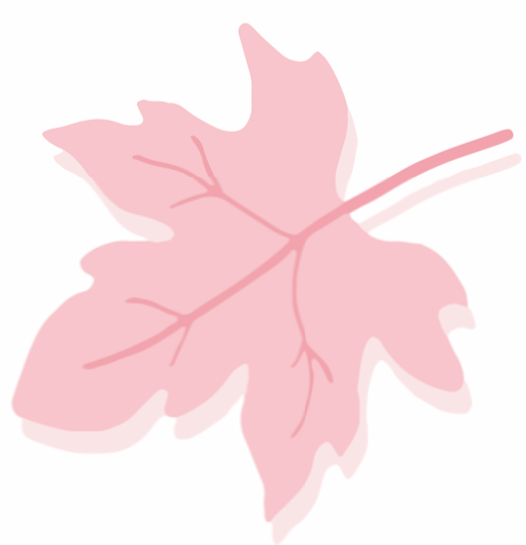 For all three themes, you can think personally or collectivelyYour contribution might connect directly to the fictional World, or notCapture your idea as concisely as possibleUse marker pen so your text stands outWrite on top of the template (not on the back)